Znam Szczeciński Park Krajobrazowy „Puszcza Bukowa”Finał XXII edycji - 16. 11. 2016 roku                                                                                                        Imię…………………………………                                                                                                         Nazwisko………………………..........                                                                                                          Szkoła………………………………..Połącz  sposób oznakowania leśnego ze znaczeniemŻółta przerywana linia 			RezerwatZielona linia					Drzewostan nasienny gospodarczyKropka					Drzewostan nasienny wyłączonyŻółta ciągła linia				Drzewo przeznaczone do wycinki Która polana nie znajduje się na terenie Szczecińskiego Parku Krajobrazowego „Puszcza Bukowa”?KołowskaDobropolskaBinowskaKołbackaCo upamiętnia pomnik wybudowany w latach 30. kilkaset metrów od Bukowca?katastrofę lotniczązalanie kopalni kredyzabójstwo leśniczegozabójstwo trzech kupcówGdzie nie znajdowała się siedziba administracji Szczecińskiego Parku Krajobrazowego?w Szczeciniew Ustowiew Binowiew GryfinieCo łączyło przed wojną Szczecin, Stare Czarnowo, Kołbacz i Glinną?pierwsza na Pomorzu sieć elektrycznalinia kolejowapierwsza na Pomorzu droga o nawierzchni asfaltowejnic nie łączyło tych miejscowości – uniemożliwiał to gęsty lasZgniły Grzyb to:obiekt mykologiczny znajdujący się w rezerwacie Osetno jezioro, w pobliżu którego znajdują się zabytkowe grodziskacharakterystyczne mokradło porośnięte chronionymi grzybamimiejsce wyrzutu wód bogatych w siarkę (stąd o charakterystycznym zgniłym zapachu)Wskaż prawdziwe zdanie:nazwa rezerwatu Kołowskie Parowy pochodzi od znajdujących się tam wąwozów lessowych, które wiodą do wsi Kołowow rezerwacie Bukowe Zdroje chronione są stanowiska cisa, znajdujące się w okolicach osiedla Bukowego (stąd nazwa)w rezerwacie Osetno ochronie podlegają grzyby więc nie występuje tam zjawisko mikoryzy (brak tam drzew) w rezerwacie Buczynowe Wąwozy znajdują się płaty kwaśnej buczynyKtóra z poniższych nazw obiektów znajdujących się w Szczecińskim Parku Krajobrazowym dotyczy zwierzęcia, którego nie spotkamy w parku?LisicaJelonki NiedźwiedziankaWężówkaKtóra z nazw nie określa jeziora położonego w pobliżu wsi Binowo?SzlamyPiasecznikMułyBłotneGdzie w Szczecińskim Parku Krajobrazowym znajduje się Radiowo-Telewizyjne Centrum Nadawcze?nigdzie, taki obiekt jest ulokowany w ośrodku telewizyjnym w Szczeciniena Bukowcuna wzgórzu Słupna LisicySprawdź prawdziwość twierdzeń o ciekach wodnych Parku – dopisz P jeśli jest prawdziwe, bądź F jeśli jest fałszywe:Rudzianka spływa z południa na północ      …Chojnówka, za pośrednictwem Cegielinki uchodzi do Regalicy      …Krzekna przyjmuje wody Dobropolskiego Potoku i Kanału Glinna    …Śmierdnicki Potok uchodzi do Płoni     …Z której z poniższych skał nie są zbudowane głazy narzutowe znajdujące się w Parku?gnejsgranitmarmurbazaltKtóre z poniżej wymienionych gatunków występujących na terenie Polski są gatunkami inwazyjnymi. robinia akacjowa, konwalia majowa, jenot, żółw czerwonolicyjenot, barszcz Sosnowskiego, robinia akacjowa, reniferbarszcz Sosnowskiego, jenot, żółw czerwonolicy, robinia akacjowadzik europejski, jeleń europejski, lis pospolity, konwalia majowaKtóre z przedstawionych poniżej gatunków zamieszkują podszyt?        c) 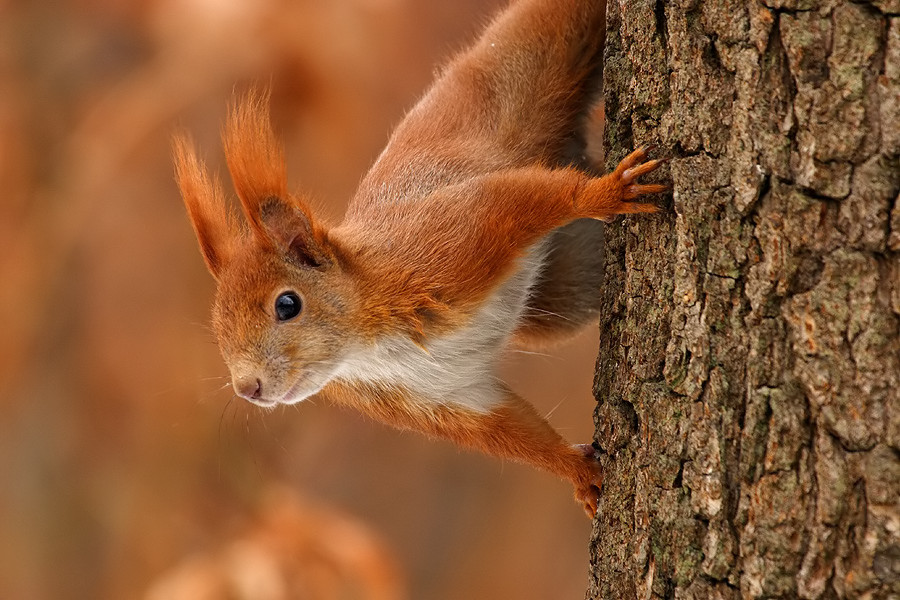 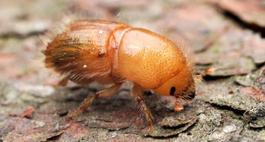                        d) 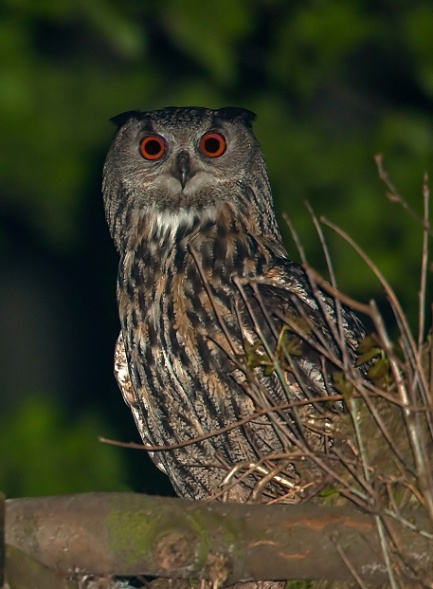 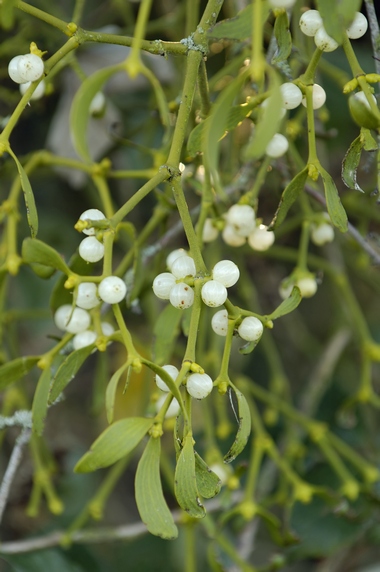 Które z PK położonych na terenie województwa zachodniopomorskiego, są w całości zarządzane przez Zespół Parków Krajobrazowych Województwa Zachodniopomorskiego?Park Krajobrazowy „Ujście Warty”Park Krajobrazowy Dolina Dolnej OdryDrawski Park KrajobrazowyBarlinecko – Gorzowski Park KrajobrazowyEkosystem jest to:dynamiczny układ ekologiczny, na który składa się zespół organizmów połączonych relacja mi troficznymi wraz z zajmowanym przez nie środowiskiemzespół czynników abiotycznych (klimatyczno-glebowych), niezależnych od biocenozy, które panują w określonym miejscu, działających na rozwój poszczególnych organizmów, ich populacje lub całą biocenozę.zespół organizmów roślinnych, zwierzęcych i mikroorganizmów danego środowiska należących do różnych gatunków, ale powiązanych ze sobą różnorodnymi czynnikami ekologicznymi i zależnościami pokarmowymi, tworzących całośćnauka o strukturze i funkcjonowaniu przyrody, zajmująca się badaniem oddziaływań pomiędzy organizmami a ich środowiskiem oraz wzajemnie między tymi organizmami Które z poniżej wymienionych gatunków bytują zarówno w ekosystemie leśnym i łąkowym?bocian białysarna omułekbocian czarny„Zrównoważony rozwój” na terenie parków krajobrazowych oznacza:wyłączenie obszaru spoza gospodarki i użytkowania;rozsądne gospodarowanie zasobami przyrodniczymi w warunkach użytkowania gospodarczego;specjalne prace badawcze odbywające się na terenie chronionym.Rozszyfruj skrót LKP:……………………………………………………………………………Zjawisko samoistnego powstawania młodego pokolenia drzew pod okapem drzewostanu lub w jego sąsiedztwie to:monokultura leśna;odnowienie naturalne;odnowienie sztuczne.Żółte opaski o szerokości około 10 cm namalowane na pniach drzew    oznaczają granice: a) rezerwatów;b) drzewostanów nasiennych;c)  źródlisk.     22. Harwester to:a) nowoczesna maszyna leśna ścinkowo-okrzesująco-przeżynająca;b) przyrząd podobny do młotka służący do odbijania na drewnie znaku;c) bardzo gwałtowny, szybko rozprzestrzeniający się pożar w lesie.Lis, Jeleń, Czajka, Sobol – to nazwy gatunków zwierząt z którymi wiążą się nazwy jakich elementów środowiska Szczecińskiego Parku Krajobrazowego?zbiorników wodnychdolinwzgórzźródełNazwie którego ze znaków Zodiaku odpowiada jedno ze wzgórz znajdujące się na terenie Szczecińskiego Parku Krajobrazowego?a) Koziorożecb) Baranc) Wodnikd) LewStanisław Groński, patron Głazu Grońskiego był:a) Leśniczym ze Śmierdnicy zasłużonym dla lasów Szczecińskiego Parku Krajobrazowegob) Naukowcem prowadzącym w Puszczy Bukowej doświadczalne  plantacje drzewc) Pionierem krajoznawstwa na Pomorzu, członkiem Polskiego Towarzystwa Historycznegod) Pionierem krajoznawstwa na Pomorzu, alpinistą 